Милунка Савић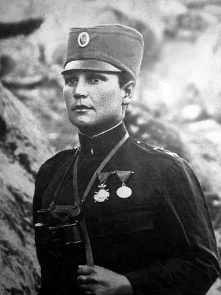 Милунка Савић-Глигријевић (Копривница, 1890 – Београд, 1973) била је српска хероина балканских ратова и Првог светског рата, жена са највише одликовања у историји ратовања.  Рањавана је у борбама девет пута. Због неизмерне храбрости Французи су је прозвали „српска Јованка Орлеанка“. Пошто у то време жене нису примане у војску, годину дана борила се преобучена у мушкарца. Да је женско откривено је тек након што је рањена. У јесен 1915. године тешко је рањена у главу. Тако повређена прешла је албанске планине. У бици на Кајмакчалану. заробила је 23 војника. Добила је многа одликовања, међу којима и два француска ордена Легије части и медаљу „Милош Обилић“. Једина је жена на свету која је одликована француским ореденом „Ратни крст са златном палмом“. После рата се удала, родила једно и усвојила још троје деце. Живела је у Београду. Отхранила је и школовала још тридесеторо деце које је доводила из свог родног краја. Један амерички сајт уврстио је Милунку на листу 10 највећих жена које су се бориле у неком од ратова новије историје.1. По чему је Милунка Савић била необична жена? _____________________________________________________2. Наведи примере њене храбрости, али и племенитости. _________________________________________________________________________________________________________________________________________________3. По чему је јединствена у свету? ___________________________________________________________________4. Погледај кратку вест на РТС-у: https://www.youtube.com/watch?v=55vlIgx5jF0 и напиши ко (и шта) говори о Милунки.__________________________________________________________________________________________________________________________________________________________________________________________________Надежда Петровић 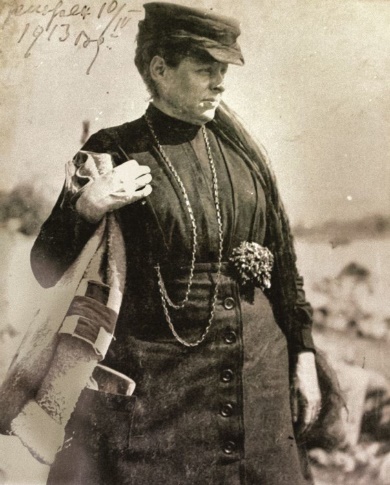 Погледај кратак видео-запис https://www.youtube.com/watch?v=yfBHoK8otVEНадежда Петровић (Чачак, 1873 – Ваљево, 1915) била је најзначајнија српска сликарка импресиониста из тог периода. Била је оснивач Кола српских сестара, ратна болничарка, хуманитарац, патриота и једина жена чији лик се налази на српској новчаници. Насликала је чувене слике „Косовски божури (Грачаница)“ и „Везиров мост“ (онај преко кога ће српска војска прећи када буде пошла преко Албаније 1915.године). 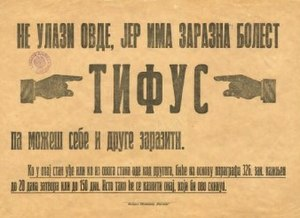 На слици је написала: „Као једина болничарка, неговала 80 тифусних болесника…“.                                   (У то време је владала епидемија тифуса).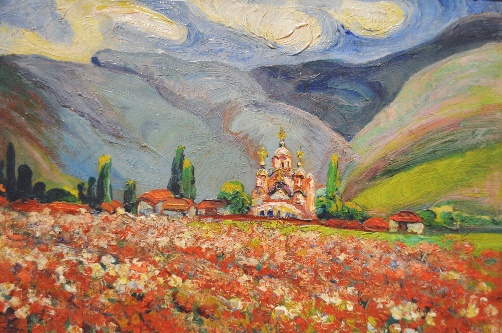 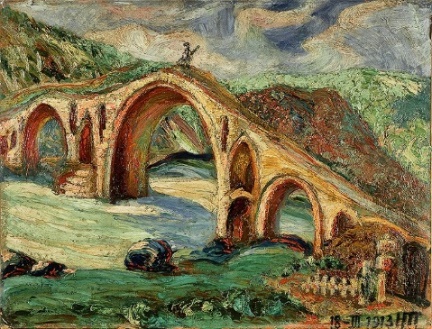 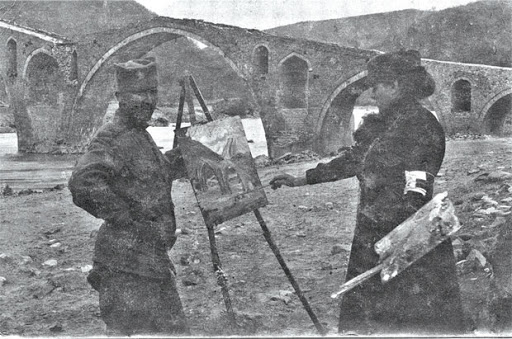 Користећи информације из филма и текста одговори на питања:1. Ко је Надежда Петровић? _________________________________________________________________________2. Шта је желела да постане? ________________________________________________________________________3. У ком веку је живела? _____________________________________________________________________________4. Где је могла да оде 1915, а где је отишла? ____________________________________________________________5. Зашто је отишла у Ваљево? _______________________________________________________________________6. Како се зове особа која воли отаџбину и помаже другима у својој земљи? ________________________________7. На којој новчаници је лик Надежде Петровић? _______________________________________________________